Приложение 2Семинар«Сотрудничество Среднерусского банка ОАО «Сбербанк России» с оценщиками-партнерами: Обзор практики взаимодействия. Заключение договоров на оценку. Типовые замечания к отчетам»МФПУ «Синергия», г. Москва, 20 ноября 2012 года с 09:30 до 12:00Адрес: ул. Измайловский Вал, д. 2, корп. 1.Проезд: станция метро «Семеновская», далее пешком. Схема проезда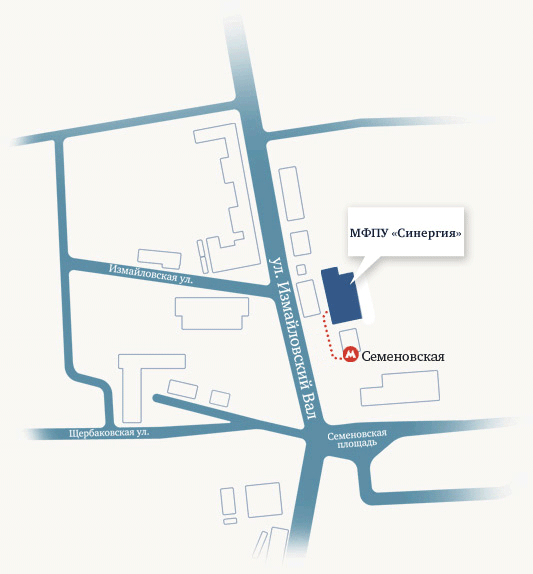 По вопросам организации семинара просьба обращаться в НП СРО «НКСО»: тел: 8 (495) 748-20-12Климова Наталия Георгиевна e-mail: study@nprko.ru.Информация по семинару расположена на сайте www.nkso.ru